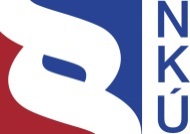 Kontrolní závěr z kontrolní akce13/10Zahraniční pohledávky České republiky ve správě Ministerstva financíKontrolní akce byla zařazena do plánu kontrolní činnosti Nejvyššího kontrolního úřadu (dále jen „NKÚ“) na rok 2013 pod číslem 13/10. Kontrolní akci řídila a kontrolní závěr vypracovala členka NKÚ JUDr. Eliška Kadaňová.Cílem kontroly bylo prověřit postupy Ministerstva financí při správě a zajišťování návratnosti pohledávek České republiky civilního charakteru v zahraničí včetně pohledávek z deblokací a realizovaných státních záruk a finančních výpomocí.Kontrolováno bylo období let 2011 a 2012, v případě věcných souvislostí i období předcházející a následující. Kontrola byla prováděna v době od března do října 2013.Kontrolovaná osoba: Ministerstvo financí.Námitky Ministerstva financí proti kontrolnímu protokolu byly vypořádány vedoucím skupiny kontrolujících rozhodnutím o námitkách. Odvolání podáno nebylo. K o l e g i u m   N K Ú   na svém XXI. zasedání, konaném dne 16. prosince 2013, s c h v á l i l o   usnesením č. 7/XXI/2013k o n t r o l n í   z á v ě r   v tomto znění:I. ÚvodMinisterstvo financí (dále také „MF“) je dle zákona č. 2/1969 Sb. ústředním orgánem státní správy mj. pro věci devizové včetně pohledávek a závazků státu vůči zahraničí. MF vykonává dle zákona č. 218/2000 Sb. správu státních finančních aktiv, kam jsou zahrnuty i „… pohledávky státu z úvěrů a návratných finančních výpomocí poskytnutých ze státních finančních aktiv, jakož i pohledávky ze státních záruk realizovaných ze státních finančních aktiv a pohledávky státu, které mu postoupily jiné subjekty, a jiné pohledávky“.Hospodaření a nakládání s pohledávkami státu upravuje zákon č. 219/2000 Sb. Specifikem pro většinu zahraničních pohledávek České republiky je, že jsou, případně byly v době svého vzniku, pohledávkou vůči jinému státu. Na takové pohledávky se uplatňují pravidla mezinárodního práva, zejména tzv. imunity států navzájem, což znamená, že vymáhání pohledávek se řeší především dohodou mezi státy.Základem pro převod zahraničních pohledávek do státních finančních aktiv České republiky a specifické evidence MF byly dohody uzavřené v devadesátých letech minulého století mezi ministerstvy financí České republiky a Slovenské republiky a Československou obchodní bankou, a. s., (dále také „ČSOB“). Na základě uvedených dohod byl v roce 1999 uzavřen Protokol mezi MF ČR a MF SR o dalším postupu při vypořádání pohledávek a závazků České republiky a Slovenské republiky vůči zahraničí (dále jen „protokol o vypořádání“). MF rozlišuje zahraniční pohledávky civilního charakteru a speciálního charakteru s tím, že pohledávky speciálního charakteru vznikly z dodávek a úvěrů pro vojenské účely a vztahují se na ně zvláštní zákony. Účelem protokolu o vypořádání bylo mimo jiné stanovit postup při zajištění správy a vymáhání pohledávek vůči zahraničí. Protokol o vypořádání v příloze č. 1 obsahuje přehled stavů pohledávek civilního charakteru k 31. prosinci 1998.  Tabulka č. 1 –	Celkový stav zahraničních pohledávek civilního charakteru vedených na účtech ČSOB k 31. 12. 1998 	(v Kč)Zdroj: příloha č. 1 protokolu o vypořádání.Největší část zahraničních pohledávek civilního charakteru z hlediska teritoriálního tvořily k 31. prosinci 1998 pohledávky označené v protokolu o vypořádání jako „SNS“ (Společenství nezávislých států) a „Rusko“; po odečtení souvisejících závazků činily tyto pohledávky k uvedenému datu celkem 102 544 146 832,07 Kč.Přehled zahraničních pohledávek zveřejňuje MF každoročně ve státním závěrečném účtu (dále také „SZÚ“). K 31. prosinci 2012 evidovalo ve státních finančních aktivech zahraniční pohledávky (civilního i speciálního charakteru) v hodnotě 22,031 mld. Kč.Kontrolován byl postup MF při správě a zajišťování návratnosti zahraničních pohledávek civilního charakteru; pokud je dále v textu uváděn termín „zahraniční pohledávky“, myslí se tím pouze pohledávky civilního charakteru.II. Skutečnosti zjištěné při kontrole1. Postup MF při správě a zajišťování návratnosti zahraničních pohledávek ČRV roce 2006 MF zadalo provedení externího auditu správy a likvidace zahraničních pohledávek České republiky. Výsledkem tohoto auditu byla jednak zpráva o stavu zahraničních pohledávek a dále návrh vhodného mechanismu správy zahraničních pohledávek ČR. V návaznosti na provedený audit byly přijaty Zásady správy a zajišťování návratnosti zahraničních pohledávek ČR (dále jen „Zásady“), které vláda ČR schválila usnesením ze dne 3. července 2006 č. 832.Zásady obsahovaly mj. požadavek na zajištění správy a evidence zahraničních pohledávek v informačním systému. MF v roce 2006 zadalo zpracování funkční specifikace informačního systému pro správu zahraničních pohledávek, za kterou uhradilo přes 1,5 mil. Kč. Následně v roce 2007 uhradilo přes 700 tis. Kč za pořízení informačního systému. Systém však nebyl zprovozněn a využíván a dle sdělení MF bylo v roce 2011 rozhodnuto o jeho ukončení z důvodů „finanční a uživatelské neefektivity“. Vynaložení rozpočtových prostředků ve výši celkem více než 2,2 mil. Kč za pořízení informačního systému, který nebyl zprovozněn a využit, hodnotí NKÚ jako nedodržení povinnosti plnit stanovené úkoly nejhospodárnějším způsobem a jako porušení rozpočtové kázně.MF evidovalo v kontrolovaném období, tj. v letech 2011 a 2012, zahraniční pohledávky civilního charakteru vůči 15 státům. Přehled o stavu zahraničních pohledávek dle evidence MF je uveden v tabulce č. 2.Tabulka č. 2 –	Přehled zahraničních pohledávek vůči jednotlivým státům za roky 2011 a 2012Zdroj:	měsíční specifikace převzatých pohledávek a závazků do státních aktiv a pasiv České republiky k 31. 12. 2011 a 31. 12. 2012; měsíční specifikace vládních úvěrů podle zemí – rekapitulace za úvěry financované státním rozpočtem; dokumentace ČNB; soudní rozhodnutí promítnuté do účetnictví.*	Částka celkem po započtení (resp. odečtení) závazků vůči Číně ve výši 258 565 530,24 Kč v roce 2011, resp. 253 825 568,35 Kč v roce 2012.Z údajů o pohledávkách vyjádřených v cizích měnách uvedených v tabulce č. 2 vyplývá, jak se v průběhu kontrolovaného období měnila jejich výše. Dopady kurzových rozdílů na výši pohledávek vyjádřených v českých korunách jsou zřejmé zejména u pohledávek, jejichž výše se v kontrolovaném období nezměnila. Z hlediska toho, zda došlo ke změně stavu pohledávky, spravovalo MF v letech 2011 a 2012:pohledávky, jejichž výše v cizích měnách se nezměnila;Z dokladů předložených v rámci této kontrolní akce vyplývá, že MF nebylo pasivní a těmito pohledávkami se v kontrolovaném období zabývalo.pohledávky, u kterých došlo k navýšení pouze z důvodu připsání (předpisu) úroků z nesplacených jistin;MF na základě podkladů předložených bankou navyšovalo stavy pohledávek o vypočtené úroky. Přehled připsaných částek úroků v kontrolovaném období je uveden v tabulce č. 3.pohledávky, které se zvýšily nebo snížily z jiných důvodů než v důsledku kurzových rozdílů, např. z důvodu uhrazení pohledávky či její části nebo z důvodu odpisu pohledávky. U osmi pohledávek, u nichž došlo ke změně z jiných důvodů než v důsledku kurzových změn nebo připsáním úroků, bylo zjištěno, že MF ve dvou případech nepostupovalo v souladu se zákonem č. 563/1991 Sb., když při inventarizacích k 31. prosinci 2011 a 31. prosinci 2012 nezjistilo skutečný stav majetku. MF v letech 2011 a 2012 nezaúčtovalo navýšení pohledávky o minimálně 1,3 mil. USD a v roce 2012 účtovalo o pohledávce ve výši přes 400 tis. Kč, která nebyla jeho majetkem. Tabulka č. 3 – Přehled připsaných úroků v kontrolovaném obdobíZdroj:	měsíční specifikace převzatých pohledávek a závazků do státních aktiv a pasiv České republiky k 31. 12. 2011 a 31. 12. 2012; měsíční specifikace vládních úvěrů podle zemí – rekapitulace za úvěry financované státním rozpočtem; výpočty skupiny kontrolujících.* 	V roce 2011 údaje nezahrnují pohledávku za Slovinskem, byla evidována samostatně.** 	Navýšení nebo snížení – výpočet porovnáním stavu pohledávek a jejich příslušenství v daném roce oproti stavu předchozího roku.2. DeblokaceVládou schválené Zásady vymezují deblokaci jako vymáhání zahraniční pohledávky třetí stranou za úplatu či jako odprodej pohledávky třetí straně. V kontrolovaném období, tj. v roce 2011 a 2012, žádná smlouva za tímto účelem nebyla uzavřena, avšak v uvedených letech ještě trval vztah celkem s jedenácti deblokátory.V sedmi kontrolovaných případech bylo zjištěno: ve všech případech vybralo MF deblokátora bez výběrového řízení;smlouvy s deblokátory neobsahovaly žádný institut zajištění pohledávky, přestože MF mělo dle těchto smluv inkasovat částky přesahující miliony Kč;nominální výše deblokovaných pohledávek přesahovala miliony USD, z toho ve čtyřech případech MF neinkasovalo žádnou částku a ve třech případech pouze minimální částky; některé uzavřené smlouvy svým obsahem vyvolávaly následně nejasnosti a vedly ke sporům s deblokátory. V konkrétních případech například:MF uzavřelo v roce 1999 bez výběrového řízení smlouvu s deblokátorem o postoupení pohledávky za Ruskou federací v nominální výši přes 20 mil. USD. Přestože základní kapitál deblokátora byl pouze 100 tis. Kč, smlouva o postoupení pohledávky, na základě které mělo MF inkasovat 15 mil. USD, neobsahovala žádné zajišťovací instituty či záruky. Deblokátor měl nakonec za dosud realizovanou deblokaci uhradit částku ve výši téměř 5 mil. USD, což ve stanovené lhůtě neučinil. MF sice s deblokátorem jednalo, avšak dlužnou částku v promlčecí lhůtě neuplatnilo a nechalo ji promlčet. MF tak porušilo ustanovení § 14 odst. 5 zákona č. 219/2000 Sb. MF uzavřelo v roce 2000 na základě usnesení vlády ČR ze dne 15. března 2000 č. 285 dvě smlouvy o postoupení pohledávek za Ruskou federací v nominální výši 34 mil. USD. Úhrada za tyto pohledávky ve výši 10,2 mil. USD nebyla ve smlouvách nijak zajištěna. Deblokátor v rozporu se smlouvou pohledávku neuhradil a MF s ním uzavřelo v roce 2009 dohodu o narovnání. Deblokátor z dohodnuté dlužné částky ve výši přesahující 17,5 mil. USD uhradil pouze cca 124 tis. USD.MF bez výběrového řízení uzavřelo v roce 2004 inkasní smlouvu s deblokátorem týkající se pohledávky za Íránem ve výši 21 mil. USD. MF mělo dle inkasní smlouvy získat přes 8,6 mil. USD. Přestože MF do konce roku 2004 žádnou úhradu od deblokátora neobdrželo, uzavřelo s ním dodatek, který případnou úhradu posunul na neurčitý termín. MF bez výběrového řízení uzavřelo v roce 2000 smlouvu s deblokátorem a prodalo část pohledávky za bývalou Jugoslávií za 5 % její nominální hodnoty (inkasovalo 686 024 USD). Další část pohledávky však v roce 2000 za stejných podmínek již MF odmítlo prodat s poukazem na nevýhodnost. Následně MF s deblokátorem uzavřelo další smlouvy, které byly velmi nejednoznačné, a jedna z nich se řídila právem cizího státu. Tento postup MF měl za následek nákladný soudní spor v zahraničí, který dosud nebyl uzavřen.Tabulka č. 4 – Údaje týkající se kontrolovaných deblokacíZdroj: dokumentace MF.Z tabulky č. 4 vyplývá, že způsob vymáhání pohledávek prostřednictvím deblokátorů znamenal minimální přínos z hlediska příjmů státního rozpočtu.3. Externí služby při správě zahraničních pohledávekSmluvní vztahy s bankouMF uzavřelo v roce 1997 s bankou smlouvu o službách poskytovaných v souvislosti se správou civilních vládních úvěrů a jiných státních pohledávek vůči zahraničí a o úhradách za tyto služby. Smlouva stanovila zejména rozsah služeb poskytovaných Ministerstvu financí a výši úhrady za tyto služby – celková výše roční odměny byla dohodnuta na částku 40 mil. Kč (bez DPH). V roce 2004 byl uzavřen dodatek k uvedené smlouvě, na základě kterého byl snížen rozsah poskytovaných služeb a snížena odměna na částku cca 24,4 mil. Kč (bez DPH) ročně, a v roce 2008 byla odměna snížena dalším dodatkem na částku cca 17,1 mil. Kč (bez DPH) ročně. Od roku 2010 místo pevné roční částky byla odměna stanovena měsíční částkou ve výši 6 337,33 Kč (bez DPH) za vedení jednoho evidenčního účtu a úhrada byla vypočtena podle počtu evidenčních účtů dle stavu ke konci měsíce. V roce 2013 nabyl účinnosti dodatek č. 4, kterým došlo ke snížení výše měsíční částky na 6 300 Kč (bez DPH) za vedení jednoho evidenčního účtu.Celkový počet evidenčních účtů k 31. prosinci 2012 činil 185. Za období let 1997–2012 uhradilo MF bance celkem přes 452 mil. Kč (bez DPH).Výše částky za vedení jednoho evidenčního účtu nebyla v dodatcích z let 2010 a 2013 blíže odůvodněna. Skutečný rozsah poskytovaných služeb týkajících se některých pohledávek byl velmi omezený, neboť v některých případech se výše pohledávky nezměnila a pohledávka nebyla ani úročena, případně byla sporná existence pohledávky nebo nereálné její vymožení. U většiny evidenčních účtů se jednalo pouze o vedení účtu s případným výpočtem úroků a o zpracování údajů do výkazů předkládaných MF. Dohodnutá paušální částka za vedení většiny těchto účtů se jeví jako neúměrně vysoká a neodrážející skutečnou pracnost.V rámci této kontroly bylo dále zjištěno, že MF nereagovalo na rozhodnutí soudu a nevzalo v úvahu ani doporučení externího auditora zvážit odpis jedné z evidovaných pohledávek. Po dobu cca šesti let neučinilo žádný úkon směřující ke zrušení dvou evidenčních účtů (nominální hodnota pohledávky cca 21 mil. Kč), a uhradilo tak za služby spojené s jejich vedením v letech 2011 a 2012 částku přesahující 304 tis. Kč (bez DPH). Takové použití peněžních prostředků státního rozpočtu hodnotí NKÚ jako porušení povinnosti plnit stanovené úkoly nejhospodárnějším způsobem a jako porušení rozpočtové kázně.Služby poskytované advokátními kancelářemiMF uhradilo od počátku roku 2011 do dubna 2013 za právní a poradenské služby dvěma advokátním kancelářím celkem přes 2,4 mil. Kč. V jednom případě šlo o dlouhodobou spolupráci s advokátní kanceláří poskytující specifická právní stanoviska a analýzy. V druhém případě MF hradilo náklady řízení za právní zastoupení v soudním sporu vedeném v zahraničí dle § 25 odst. 5 zákona č. 201/2002 Sb.. Smlouvu s advokátní kanceláří v tomto druhém případě uzavřel Úřad pro zastupování státu ve věcech majetkových. 4. Vedení účetnictví a vykazování údajů o zahraničních pohledávkáchStav zahraničních pohledávek k 31. prosinci 2012 činil 16 350 mil. Kč. MF zahraniční pohledávky spolu s dalšími pohledávkami, které nebyly předmětem kontroly, vedlo na syntetickém účtu 469 – Ostatní dlouhodobé pohledávky a vykazovalo v rozvaze na položce A.IV.6.Kontrolou bylo zjištěno, že inventurní soupisy zahraničních pohledávek k 31. prosinci let 2010, 2011 a 2012 neobsahovaly veškeré náležitosti stanovené zákonem o účetnictví. Dále bylo zjištěno, že MF v kontrolovaném období v účetnictví nesprávně nastavilo splatnost u tří pohledávek.O stavu a vývoji zahraničních pohledávek informuje MF každoročně ve SZÚ a v roční souhrnné zprávě o stavu a vývoji zahraničních pohledávek ČR (dále též „Roční souhrnná zpráva“). Roční souhrnnou zprávu předkládá MF pro informaci vládě. Ve SZÚ za rok 2011 byl celkový stav (22 316 mil. Kč) vykazovaných pohledávek (civilních i speciálních) nižší cca o 37 mil. Kč a ve SZÚ za rok 2012 (22 031 mil. Kč) byl nižší o cca 41 mil. Kč oproti stavu uváděnému v Ročních souhrnných zprávách za stejné roky. Rozdíl představoval pohledávku uplatněnou za fyzickými osobami v souvislosti s původní pohledávkou vůči Peru.Součástí SZÚ za příslušný rozpočtový rok je i část obsahující vyhodnocení vývoje státních finančních aktiv a pasiv a přehled o jejich stavu. MF uvádělo zahraniční pohledávky v uvedeném přehledu a hodnotilo jejich vývoj, aniž zohlednilo významné přechodné snížení hodnoty majetku vyjádřené v účetnictví opravnými položkami, které v roce 2011 představovaly hodnotu cca 4,8 mld. Kč a v roce 2012 cca 5,5 mld. Kč. MF tímto de facto státní finanční aktiva nadhodnocovalo.Kontrolou bylo také zjištěno, že MF uplatňuje nesystémový přístup k pohledávkám, které jsou součástí státních finančních aktiv. U jedné části pohledávek z úvěrů podmiňuje MF jejich zařazení do státních finančních aktiv poskytnutím prostředků ze státních finančních aktiv, u jiné (v současné době větší) části toto kritérium neuplatňuje. Údaje o celkových příjmech z pohledávek včetně informací o úhradách podle jednotlivých dlužnických zemí uvádělo MF v kontrolovaném období v kapitole Všeobecná pokladní správa.Příjmy z úhrad zahraničních pohledávek (inkasa) v letech 2006–2012 jsou uvedeny v tabulce č. 5.Tabulka č. 5 – Inkasa zahraničních pohledávek civilního charakteru 	(v tis. Kč)Zdroj: roční souhrnné zprávy o stavu a vývoji zahraničních pohledávek ČR za roky 2006–2012.V letech 2006 až 2012 MF inkasovalo ze zahraničních pohledávek celkem 3 144 972 tis. Kč, z toho v kontrolovaném období (2011 a 2012) činilo inkaso pouze 299 337 tis. Kč.III. Shrnutí a vyhodnocení Správu zahraničních pohledávek České republiky vykonává MF, které většinu těchto pohledávek eviduje na základě dohod z let 1992 a 1993 uzavřených mezi ministerstvy financí České republiky a Slovenské republiky a ČSOB.Zahraniční pohledávky jsou zahrnuty do státních finančních aktiv. V přehledu zahraničních pohledávek, který státní závěrečný účet mj. obsahuje, jsou zahraniční pohledávky uváděny v částkách nezohledňujících vytvořené opravné položky. Informace o státních finančních aktivech tak nevypovídá o jejich hodnotě.Z hlediska vývoje stavu zahraničních pohledávek civilního charakteru, které byly předmětem této kontroly, se částka 122,2 mld. Kč evidovaná v roce 1998 razantně snížila na částku 19,7 mld. Kč v roce 2006. Ke konci roku 2012 spravovalo MF zahraniční pohledávky civilního charakteru ve výši přes 16 mld. Kč. MF v období let 2006 až 2012 inkasovalo ze zahraničních pohledávek celkem 3,145 mld. Kč. Při správě zahraničních pohledávek je MF povinno řídit se kromě obecné zákonné úpravy také pokyny obsaženými v Zásadách schválených vládou v roce 2006. Podle těchto Zásad mělo MF mimo jiné zajistit ukládání údajů o zahraničních pohledávkách v informačním systému. Na jeho vytvoření MF vynaložilo ze státního rozpočtu během let 2006 a 2007 přes 2,2 mil. Kč. Pořízený systém však MF nevyužívalo a projekt v roce 2011 ukončilo. Vynaložení prostředků státního rozpočtu na informační systém, který nebyl použit, hodnotí NKÚ jako porušení rozpočtové kázně. Při správě zahraničních pohledávek využívá MF specifických služeb banky. Výše úhrady za služby poskytované bankou z původních 40 mil. Kč v roce 1997 postupně klesala až na částku 14,1 mil. Kč v roce 2012. Přitom rozsah bankovních služeb ve vztahu k jednotlivým pohledávkám je různý – ve většině případů jde pouze o vedení evidenčních účtů s výpočtem úroků a podáváním zpráv MF. U některých pohledávek není zřejmá opodstatněnost samotného vedení evidenčních účtů, a tím i nezbytnost plateb za jejich vedení. Pro zajištění návratnosti zahraničních pohledávek uzavíralo dříve MF zvláštní smlouvy k vymáhání nebo odprodeji pohledávek (deblokace). V kontrolovaném období, tj. v letech 2011 a 2012, žádná smlouva tohoto typu nebyla sjednána, avšak v těchto letech ještě trval smluvní vztah s 11 deblokátory.Kontrolou bylo zjištěno, že v sedmi kontrolovaných případech byli deblokátoři vybráni bez výběrového řízení. Uzavřené smlouvy, přestože se týkaly vysokých částek, neobsahovaly žádné zajišťovací instituty. Nominální hodnota pohledávek, které MF postupně převedlo na deblokátory, činila desítky milionů USD, avšak inkasované částky byly minimální. Ve čtyřech případech ze sedmi kontrolovaných dokonce nebyla inkasována žádná úhrada, navíc bylo zjištěno, že MF nechalo v roce 2006 pohledávku ve výši téměř 5 mil. USD za jedním z deblokátorů promlčet. Takovým opomenutím MF porušilo zákonem stanovené povinnosti. NKÚ postoupí svá zjištění k dalšímu opatření příslušným státním orgánům.Použité zkratky:CCHF	Clearingový švýcarský frankclg. USD	Clearingový americký dolarCM	Cizí měna ČNB	Česká národní bankaČR	Česká republikaČSOB	Československá obchodní banka, a. s.DPH	Daň z přidané hodnotyEUR	EuroCHF	Švýcarský frankINR	Indická rupieKč, CZK	Česká korunaMF	Ministerstvo financíNKÚ	Nejvyšší kontrolní úřadSNS	Společenství nezávislých státůSZÚ	Státní závěrečný účetUSD	Americký dolar XCRO, XCRC, XCRS	Clearingový ruský rublYUSD, IUSD, SUSD, OUSD	Clearingový americký dolarVládní úvěry v konvertibilních měnách14 907 655 642,62Vládní úvěry v nekonvertibilních měnách56 345 870 028,34 Pohledávky převzaté od ČSOB (snížené o související závazky České republiky)50 267 252 534,69 Aktiva centrálního devizového zdroje663 232 924,97 Celkem122 184 011 130,62 StátStav k 31. 12. 2011Stav k 31. 12. 2011Stav k 31. 12. 2012Stav k 31. 12. 2012Albánie3 036 491,03 USD60 547 631,14 Kč2 024 327,35 USD38 573 557,65 KčAlžírsko22 833 598,59 USD455 301 955,88 Kč23 378 940,62 USD445 485 713,51 KčBělorusko1 790 411,12 SUSD35 700 797,73 Kč1 790 411,12 SUSD34 116 283,89 KčČína barter22 957 558,67 CCHF487 159 394,98 Kč 22 957 558,67 CCHF478 228 904,65 KčČína barter2 016 108,23 CCHF42 781 816,64 Kč2 016 108,23 CCHF41 997 550,54 KčIrák72 083 831,21 CCHF1 437 351 594,33 Kč67 715 114,19 CCHF1 290 311 500,89 KčIndie 96 227 169,65 INR72 170 377,24 Kč96 227 169,65 INR72 170 377,24 KčÍrán49 426 283,18 IUSD985 560 086,61 Kč51 324 044,17 IUSD977 979 661,66 KčJugoslávie132 821 608,97 YUSD2 648 462 882,86 Kč140 794 240,37 YUSD2 682 834 250,25 KčSlovinsko226 262,36 YUSD4 511 671,46 Kč0,000,00KLDR2 694 711,17 OUSD53 732 540,73 Kč2 694 711,17 OUSD51 347 721,34 KčKLDR17 059 458,16 XCRO136 475 665,28 Kč17 059 458,16 XCRO136 475 665,28 KčKuba122 888 133,79 XCRC1 105 993 204,11 Kč122 888 133,79 XCRC1 105 993 204,11 KčKuba530 676 281,46 XCRC4 776 086 533,14 Kč540 114 088,20 XCRC4 861 026 793,80 KčKuba26 115 923,00 EUR673 790 813,40 Kč26 115 923,00 EUR656 554 304,22 KčPerux37 971 071,39 Kčx40 549 982,60 KčRusko 8 290 968,38 SUSD165 321 909,49 Kč8 164 461,22 SUSD155 573 808,55 KčRusko deblokátoři a ostatní6 566 091,60 SUSD130 927 866,50 Kč6 566 091,60 SUSD125 116 875,44 KčRusko deblokátoři a ostatní5 500 000,00 SUSD109 670 000,00 Kč5 500 000,00 SUSD104 802 500,00 KčRusko deblokátoři a ostatní26 732 939,76 XCRS240 596 457,84 Kč27 221 023,47 XCRS244 989 211,23 KčRusko deblokátoři a ostatní17 516 394,81 SUSD349 276 912,51 Kč17 516 394,81 SUSD333 774 903,10 KčRusko deblokátoři a ostatní1 432 873,84 SUSD28 571 504,37 Kč0,000,00Súdán120 443 483,85 USD2 401 643 067,97 Kč128 346 115,07 USD2 445 635 222,66 KčTanzanie 1 268 752,50 CHF26 922 928,05 Kč1 268 752,50 CHF26 429 383,33 KčCelkem x16 466 528 683,65 Kčx16 349 967 375,94 KčCelkem x16 207 963 153,41 Kč*x16 096 141 807,59 Kč*Pohledávka201120112011201220122012PohledávkaPřipsané úrokyPřipsané úrokyNavýšení nebo snížení celkového stavu pohledávky**Připsané úrokyPřipsané úrokyNavýšení nebo snížení celkového stavu pohledávky**PohledávkaCMCMCZKCZKCMCZKCZKAlžírskoUSD545 342,0310 874 120,0837 374 857,12545 342,0310 391 492,38−9 816 242,37ÍránIUSD1 823 711,0133 026 168,0792 964 255,851 897 760,9936 653 197,89−7 580 424,95Jugoslávie*YUSD6 924 349,28138 071 524,64287 763 366,427 972 631,40152 969 951,1434 371 367,39KubaXCRC9 415 785,1184 742 065,9984 742 065,999 437 806,7484 940 260,6684 940 260,66KubaEUR189 505,184 612 780,9424 074 782,830,000,00−17 236 509,18Krivoj RogXCRS488 083,714 392 753,394 392 753,39488 083,714 392 753,394 392 753,39SúdánUSD7 375 838,32135 941 095,09281 511 646,647 902 631,22155 631 624,0443 992 154,69StátNominální částka pohledávkyDatum uzavření smlouvyZávazek deblokátoraUhrazeno celkem k 31. 12. 2012Írán21 670 155 clg. USD19. 1. 20048 688 062 USD0Jugoslávie54 881 926 clg. USD7. 4. 2000686 024 USD686 024 USDAfghánistán31 131 716 clg. USD23. 1. 20024 736 369 Kč4 736 369 KčTanzanie1 903 128,75 CHF199121 431 895 Kč0Rusko20,375 mil. USD1. 12. 19994 924 568 USD0Rusko34 mil. USD15. 3. 200010,2 mil. USD124 805 USDRusko6 764 751,60 USD27. 9. 19951 432 873 USD0Stát RokRokRokRokRokRokRokStát 2006200720082009201020112012Afghánistán–4 116–––––Albánie49 521 21 23121 53019 77419 02119 50520 614Alžírsko234 851 50 32541 741179 8104 687––Irák–––12 21627 79285 279151 976Indie4 2001 500–160 912–––Laos8268267481 011–––Barma(Myanmar)67 520 51 66891 654101 658141 02816 908–Peru––––5 068–90Nikaragua10 80210 1917 2998 883–––Rusko1 043 02548 345308 581–2 5721 5153 450Sýrie81 065–9 638––––Celkem1 491 810188 202481 191484 264200 168123 207176 130